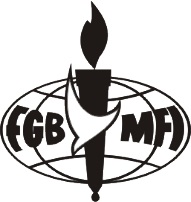                FULL GOSPEL BUSINESS MEN'S FELLOWSHIP INTERNATIONAL………………………………. ChapterAnnual Financial Report for the Year Ending…….…………………….Balance brought forward			$ …………Previous Year							Current Year        20..…								       20…..INCOME$ …………	Donations - general				$ …………	$ …………	Donations – from meetings			$ …………	$ …………	Interest						$ …………	$ …………	Meals							$ …………	$ …………	Membership subs					$ …………	$ …………	Miscellaneous					$ …………	$ …………	Sale of resources					$ …………	$ …………	Total Income								$ …………	Sub-Total						$ …………	EXPENDITURE$ …………	Administration					$ …………	$ …………	Advertising						$ …………	$ …………	Bank fees						$ …………	$ …………	Catering						$ …………	$ …………	Membership subs					$ …………	$ …………	Miscellaneous					$ …………	$ …………	Promise to National Office			$ …………	$ …………	Purchase of resources				$ …………	$ …………	Speakers						$ …………$ …………	Venue hire						$ …………	$ …………	Total Expenditure							$ …………	Balance Credit/Debit				$ …………	  Signed: …………………….………..……  Title: ………….……..……….………….  Date: …….…………….…….….Please forward one copy to: National Office, PO Box 2, Mosgiel 9053  -  Or  -  office@fgbmfi.org.nzFeel free to use your own book keeping system if you wish to do that and send us a copyExpenditure for the month of ____________________________________  20_________Income for the month of ____________________________________  20_________DateItemAdministrationAdvertisingBank FeesCateringMembershipSubscriptionsMiscellaneousPromise toNational OfficePurchase of ResourcesSpeakersVenue Total for MonthTotal for MonthDateItemDonationsGeneralDonationsMeetingsInterestMealsMembership SubscriptionsMisc.Sale of ResourcesTotal for MonthTotal for Month